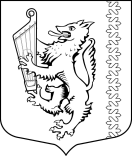 АДМИНИСТРАЦИЯ МУНИЦИПАЛЬНОГО ОБРАЗОВАНИЯ«РОЩИНСКОЕ ГОРОДСКОЕ ПОСЕЛЕНИЕ»ВЫБОРГСКОГО РАЙОНА ЛЕНИНГРАДСКОЙ ОБЛАСТИП О С Т А Н О В Л Е Н И Еот  «16» марта 2021 года	                                                                               № 120О внесении изменений в постановлениеадминистрации МО «Рощинское  городскоепоселение»  Выборгского района Ленинградскойобласти от 14.10.2020. №  481  «Об утверждениимуниципальной программы «Обеспечение качественным жильем граждан на территориимуниципального образования  «Рощинское городское поселение»  Выборгского районаЛенинградской области», с изменениями от 15.02.2021 №53В соответствии с Федеральным законом от 06.10.2003 года  131-ФЗ «Об общих принципах организации местного самоуправления в Российской Федерации,  статьей 179 Бюджетного кодекса Российской Федерации, Национальным проектом   «Жилье и городская среда»  утвержденным  президиумом  Совета при  Президенте  Российской Федерации по   стратегическому    развитию  и   национальным   проектам    (протокол от  24.12.2018г.   №16), администрация  муниципального образования  «Рощинское   городское   поселение»  Выборгского    района    Ленинградской   области  п о с т а н о в л я е т, 1. Внести изменения в постановление администрации МО «Рощинское  городское поселение»  от 14.10.2020. №  481  «Об утверждении муниципальной программы «Обеспечение качественным жильем граждан на территории муниципального образования  «Рощинское городское поселение»  Выборгского района  Ленинградской области» (далее – Постановление), с изменениями от 15.02.2021 №53 изложив:1.1. В приложении 1 Паспорт муниципальной    программы «Обеспечение качественным жильем граждан на территории муниципального образования  «Рощинское городское поселение»  Выборгского района  Ленинградской области»  и паспорта подпрограмм в редакции согласно приложению 1 к настоящему Постановлению;1.2. Приложение 2 «План мероприятий (объектов) и их реализации муниципальной программы «Обеспечение качественным жильем граждан на территории муниципального образования  «Рощинское городское поселение»  Выборгского района  Ленинградской области» в редакции согласно приложению 2 к настоящему Постановлению.2. Настоящее постановление опубликовать в официальном печатном издании и разместить на официальном сайте МО «Рощинское  городское поселение» (рощино.рф).3. Настоящее постановление вступает в силу с момента его официального опубликования.4. Контроль за исполнением настоящего постановления оставляю за собой.         И.о. главы администрации 	                                                В.В. ВасильеваПриложение 1к постановлению администрации муниципального образования «Рощинское городское поселение»Выборгского района Ленинградской областиот  «16» марта  2021г. № 120МУНИЦИПАЛЬНАЯ ПРОГРАММА «ОБЕСПЕЧЕНИЕ КАЧЕСТВЕННЫМ ЖИЛЬЕМ ГРАЖДАН НА  ТЕРРИТОРИИ МУНИЦИПАЛЬНОГО ОБРАЗОВАНИЯ «РОЩИНСКОЕ ГОРОДСКОЕ ПОСЕЛЕНИЕ» ВЫБОРГСКОГО РАЙОНА ЛЕНИНГРАДСКОЙ ОБЛАСТИ»ПАСПОРТмуниципальной  программы «Обеспечение качественным жильем граждан на территории муниципального образования «Рощинское городское поселение» Выборгского района Ленинградской области»ПОДПРОГРАММА «ПЕРЕСЕЛЕНИЕ ГРАЖДАН ИЗ АВАРИЙНОГО ЖИЛИЩНОГО ФОНДАВ МО «РОЩИНСКОЕ ГОРОДСКОЕ ПОСЕЛЕНИЕ» ПАСПОРТПОДПРОГРАММА«ЖИЛЬЕ ДЛЯ МОЛОДЕЖИ В МО «РОЩИНСКОЕ ГОРОДСКОЕ ПОСЕЛЕНИЕ» ПАСПОРТПОДПРОГРАММА «ОКАЗАНИЕ ПОДДЕРЖКИ ГРАЖДАНАМ, ПОСТРАДАВШИМВ РЕЗУЛЬТАТЕ ПОЖАРА МУНИЦИПАЛЬНОГО ЖИЛИЩНОГО ФОНДАВ  МО «РОЩИНСКОЕ ГОРОДСКОЕ ПОСЕЛЕНИЕ» ПАСПОРТ
ПОДПРОГРАММА «РАЗВИТИЕ ЖИЛИЩНОГО ХОЗЯЙСТВА  В МО «РОЩИНСКОЕ ГОРОДСКОЕ ПОСЕЛЕНИЕ» ПАСПОРТПОДПРОГРАММА«РАЗВИТИЕ ИНЖЕНЕРНОЙ, ТРАНСПОРТНОЙ И СОЦИАЛЬНОЙ ИНФРАСТРУКТУРЫ В РАЙОНАХ МАССОВОЙ ЖИЛОЙ ЗАСТРОЙКИ»В МО «РОЩИНСКОЕ ГОРОДСКОЕ ПОСЕЛЕНИЕ» ПАСПОРТПОДПРОГРАММА«ПОДДЕРЖКА ГРАЖДАН, НУЖДАЮЩИХСЯ В УЛУЧШЕНИИ ЖИЛИЩНЫХУСЛОВИЙ, НА ОСНОВЕ ПРИНЦИПОВ ИПОТЕЧНОГО КРЕДИТОВАНИЯ В МО «РОЩИНСКОЕ ГОРОДСКОЕ ПОСЕЛЕНИЕ» ПАСПОРТПриложение 2к постановлению администрации муниципального образования «Рощинское городское поселение»Выборгского района Ленинградской областиот  «16» марта  2021г. № 120Полное наименование   «Обеспечение качественным жильем граждан на территории муниципального образования «Рощинское городское поселение» Выборгского района  Ленинградской области» (далее –   программа)Ответственный исполнитель  программы Администрация муниципального образования  «Рощинское городское поселение» Выборгского района Ленинградской области (далее – МО «Рощинское городское поселение»)Соисполнители программы отсутствуютУчастники программы Правительство Ленинградской области Администрации МО «Рощинское городское поселение» Граждане Российской Федерации, проживающие на территории МО «Рощинское городское поселение», нуждающиеся в улучшении жилищных условий.Программно-целевые инструменты  программыОсновные мероприятия подпрограммы  программыПодпрограммы  программы Подпрограмма  «Переселение граждан из аварийного жилищного фонда в МО «Рощинское городское поселение» Подпрограмма 	«Жилье для молодежи в МО  «Рощинское городское поселение»Подпрограмма  «Оказание поддержки гражданам, пострадавшим в результате пожара муниципального жилищного фонда в МО «Рощинское городское поселение»Подпрограмма«Развитие жилищного хозяйства в МО «Рощинское поселение» Подпрограмма«Развитие инженерной, транспортной и социальной инфраструктуры в районах массовой жилой застройки в МО «Рощинское городское поселение»Подпрограмма «Поддержка граждан, нуждающихся в улучшении жилищных условий, на основе принципов ипотечного кредитования в МО «Рощинское городское поселение» Проекты, реализуемые в рамках муниципальной программыНациональный проект "Жилье и городская среда" (Федеральный проект "Обеспечение устойчивого сокращения непригодного для проживания жилищного фонда")Цель программы -обеспечение качественным жильем граждан  МО «Рощинское городское поселение;- снижение объемов аварийного жилья на территории МО «Рощинское городское поселение; - снижение риска возникновения аварийных ситуаций;- создание условий для реализации конституционных прав на жилище молодых граждан и членов их семей, признанных в установленном порядке, нуждающимися в улучшении жилищных условий. -оказание поддержки гражданам, пострадавшим в результате пожара муниципального жилищного фонда на территории МО «Рощинское городское поселение» - создание комфортных и безопасных условий проживания в многоквартирных домах, соответствующих установленным стандартам качества;- приведение многоквартирных домов в нормативное состояние и соответствие установленным санитарным и техническим правилам и нормам;- создание условий комфортного проживания и жизнедеятельности граждан в районах массовой жилой застройки на территории поселения.     - создание условий для реализации конституционных прав на жилище гражданами и членами их семей, признанными в установленном порядке нуждающимися в улучшении жилищных условий.- содействие развитию системы ипотечного жилищного кредитования в МО «Рощинское городское поселение»Задачи   программы-  оказание поддержки молодым гражданам (семьям)  в приобретении (строительстве) жилья;- снос или реконструкция многоквартирных аварийных домов, признанных аварийными  в связи с физическим износом в процессе их эксплуатации. Участие в региональной адресной программе «Переселение граждан из аварийного жилищного фонда на территории Ленинградской области в 2019-2025 годах».- предоставление гражданам благоустроенных жилых помещений в соответствии со статьей 89 Жилищного кодекса Российской Федерации.- оказание поддержки гражданам, пострадавшим в результате пожара муниципального жилищного фонда на территории МО «Рощинское городское поселение»- предоставление жилых помещений  по договору социального найма  или в собственность,  единовременных денежных выплат для приобретения  (строительства) жилых помещений гражданами Российской  Федерации, проживающими на территории МО «Рощинское городское поселение» Выборгского района,  Ленинградской области, и признанными нуждающимися в жилых помещениях, перед которыми государство имеет обязательства по обеспечению жилыми  помещениями, выполнение которых передано МО «Рощинское городское поселение)- проведение комплексного и выборочного капитального ремонта в объемах, обеспечивающих приведение многоквартирных домов в надлежащее техническое состояние, с целью обеспечения сохранности жилищного фонда и увеличения срока его эксплуатации;- ремонт высвободившегося муниципального жилищного фонда с последующим его предоставлением гражданам, состоящим на учете  МО «Рощинское городское  поселение», в качестве нуждающихся в жилых помещениях, предоставляемых по договорам социального найма.  -  инструментальное обследование с заключениями.-  развитие транспортной и инженерной инфраструктуры (дороги, сеть линии электроснабжения) в районах массовой жилой застройки.- увеличение роста жилищного строительства для обеспечения потребности населения в доступном жилье.-  создание условий для привлечения гражданами средств ипотечных жилищных кредитов для строительства (приобретения) жилых помещений.       -  ввод (приобретение) жилья для граждан, проживающих в сельской местности, в том числе для молодых семей и молодых специалистов в рамках ведомственной целевой программы «Устойчивое развитие сельских территорий» подпрограммы «Обеспечение условий развития агропромышленного комплекса» государственной программы развития сельского хозяйства и регулирования рынков сельскохозяйственной продукции, сырья и продовольствия и подпрограммы «Устойчивое развитие сельских территорий Ленинградской области» государственной программы Ленинградской области  «Развитие сельского хозяйства Ленинградской области»,   в рамках основного  мероприятия «Улучшение жилищных условий молодых граждан (молодых семей)» подпрограммы «Содействие в обеспечении жильем граждан Ленинградской области»  государственной программы Ленинградской области «Формирование городской среды и обеспечение качественным жильем граждан на территории Ленинградской области», в рамках программного  мероприятия «Обеспечение жильем молодых семей» государственной программы «Обеспечение доступным и комфортным жильем и коммунальными услугами граждан Российской Федерации».- взносы на капитальный ремонт муниципального жилищного фонда и содержание муниципального жилищного фонда.Целевые индикаторы и показатели программы Уровень затрат использования средств бюджета МО «Рощинское городское поселение» и иных источников ресурсного обеспечения.Количество освоенных участков в районах массовой жилой застройки.Этапы и сроки реализации  программы  Программа реализуется в 2021-2025 годах.Объемы бюджетных ассигнований  программы Общий объем финансирования   335 901,6 тыс. руб., в том числе: областной бюджет – 322 036,7 тыс. руб., местный бюджет – 13 864,9 тыс. руб., в том числе по годам:2021 год –  4 360,0  тыс. руб. в том числе: областной бюджет – 1 820,7 тыс. руб., местный бюджет – 2 539,3 тыс. руб.;2022 год –  2 761,0 тыс. руб.2023 год –  328 780,6  тыс. руб., в том числе: областной бюджет – 320 216,0 тыс. руб., местный бюджет – 8 564,6 тыс. руб.;2024 год –  0,0  тыс. руб.;2025 год –  0,0  тыс. руб.Финансовое обеспечение проектов, реализуемых в рамках муниципальной программы – всего, в том числе по годам реализации  Национальный проект "Жилье и городская среда" (Федеральный проект "Обеспечение устойчивого сокращения непригодного для проживания жилищного фонда")Общий объем финансирования   320 305,8 тыс. руб., в том числе: областной бюджет – 317 393,9 тыс. руб., местный бюджет – 2 911,9 тыс. руб., в том числе по годам:2021 год –  0,0 тыс. руб.;2022 год –  0,0 тыс. руб.2023 год –  320 305,8 тыс. руб., в том числе: областной бюджет – 317 393,9 тыс. руб., местный бюджет – 2 911,9 тыс. руб.;2024 год –  0,0  тыс. руб.;2025 год –  0,0  тыс. руб.Ожидаемые результаты программыДоля семей граждан, улучшивших жилищные условия, от количества семей, желающих улучшить жилищные условия, к концу 2025 года составит 25 %.Улучшение жилищных условий  за 2021-2025 гг - 41 семьиПриобретение (строительство) -1640,56 кв. метров жилья;Расселение -1152  кв. метров аварийного жилья.Сдерживание темпов роста физического износа жилых зданий;Снижение рисков возникновения аварийных ситуаций до 70 процентов; Улучшение безопасных и благоприятных условий проживания граждан в жилых домах, расположенных на территории поселения;Решение вопроса планомерного капитального ремонта общего имущества многоквартирных жилых домов.Ремонт квартир, входящих в состав муниципального жилищного фонда;Инструментальное обследование с заключениями;Количество семей, земельные участки под индивидуальное жилищное строительство которых будут обеспечены инженерной и транспортной инфраструктурой к концу 2025 года – 30 семей.Наименование подпрограммы«Переселение граждан из аварийного жилищного фонда в  МО «Рощинское городское поселение» (далее – подпрограмма)Ответственный исполнитель подпрограммыАдминистрация  МО «Рощинское городское поселение» Выборгского района Ленинградской областиУчастники подпрограммыПравительство Ленинградской областиАдминистрация МО «Рощинское городское поселение» Выборгского района Ленинградской областиПрограммно-целевые инструменты подпрограммыНе используютсяПроекты, реализуемые в рамках муниципальной программыНациональный проект "Жилье и городская среда" (Федеральный проект "Обеспечение устойчивого сокращения непригодного для проживания жилищного фонда")Цели подпрограммыУлучшение жилищных условий граждан МО «Рощинское городское поселение».Цели подпрограммыСнижение объемов аварийного жилья в Мо «Рощинское городское поселение».Цели подпрограммыОбеспечение граждан жилыми помещениями, безопасными для их жизнедеятельности.Снижение риска возникновения аварийных ситуаций.Задачи подпрограммыСнос аварийных домов, признанных аварийными  в связи с физическим износом в процессе их эксплуатации.Задачи подпрограммыПредоставление гражданам благоустроенных жилых помещений в соответствии со статьей 89 Жилищного кодекса Российской Федерации-изменение внешнего облика поселка (снос аварийных зданий, имеющих неприглядный вид)-формирование благоприятных условий для привлечения инвестиций (развитие муниципального – частного партнерства);-оформление земельных участков под новое строительство.Целевые индикаторы (показатели) подпрограммыУровень затрат использования средств бюджета МО «Рощинское городское поселение» и иных источников ресурсного обеспечения.Этапы и сроки реализации подпрограммыПодпрограмма реализуется в 2021-2025 годах в один этапОбъемы бюджетных ассигнований подпрограммыОбщий    объем финансирования     подпрограммы планируется –  322 348,5 тыс. руб., в том числе: областной бюджет – 317 393,9 тыс. руб., местный бюджет – 4 954,6 тыс. руб.; в том числе по годам реализации:2021 год –  24,0 тыс. руб.;2022 год –  100,0 тыс. руб.2023 год –  322 224,5 тыс. руб., в том числе: областной бюджет – 317 393,9 тыс. руб., местный бюджет – 4 830,6 тыс. руб.;2024 год –  0,0 тыс. руб.2025 год –  0,0 тыс. руб.Финансовое обеспечение проектов, реализуемых в рамках муниципальной программы – всего, в том числе по годам реализации  Национальный проект "Жилье и городская среда" (Федеральный проект "Обеспечение устойчивого сокращения непригодного для проживания жилищного фонда")Общий объем финансирования   320 305,8 тыс. руб., в том числе: областной бюджет – 317 393,9 тыс. руб., местный бюджет – 2 911,9 тыс. руб., в том числе по годам:2021 год –  0,0 тыс. руб.;2022 год –  0,0 тыс. руб.2023 год –  320 305,8 тыс. руб., в том числе: областной бюджет – 317 393,9 тыс. руб., местный бюджет – 2 911,9 тыс. руб.;2024 год –  0,0  тыс. руб.;2025 год –  0,0  тыс. руб.Ожидаемые результаты реализации подпрограммыРасселение к концу 2025 года – 1 152 кв. метров аварийного жилья, в том числе:2021 год – 384 кв.м2022 год – 384 кв.м2023 год – 384 кв.мУлучшение к концу 2025 года жилищных условий не менее -  21 семьи, проживающих в аварийных домах МО «Рощинское городское поселение» Выборгского района Ленинградской областиНаименование подпрограммы«Жилье для молодежи в МО  «Рощинское городское поселение» (далее - Подпрограмма)Ответственный исполнитель подпрограммыАдминистрация  муниципального образования «Рощинское городское поселение»  Выборгского района Ленинградской областиУчастники подпрограммыПравительство Ленинградской областиАдминистрация муниципального образования «Рощинское городское поселение» Выборгского района Ленинградской областиУчастники подпрограммыГраждане Российской Федерации, проживающие в Ленинградской области, нуждающиеся в улучшении жилищных условийПрограммно-целевые инструменты подпрограммыНе используютсяЦель подпрограммыСоздание условий для реализации конституционных прав на жилище молодыми гражданами и членами их семей, признанными в установленном порядке, нуждающимися в улучшении жилищных условийЗадачи подпрограммыОказание поддержки молодым семьям в приобретении (строительстве) жильяЦелевые индикаторы и показатели подпрограммУровень затрат использования бюджета муниципального образования «Рощинское городское поселение» Выборгского района Ленинградской области и иных источников ресурсного обеспеченияЭтапы и сроки реализации подпрограммыПодпрограмма реализуется в 2021-2025 годах Объемы бюджетных ассигнований подпрограммы и внебюджетных источниковОбщий объем финансирования подпрограммы – 2 162,4 тыс. руб., в том числе: областной бюджет – 1 820,7 тыс. руб., местный бюджет – 341,7 тыс. руб., в том числе по годам:Объемы бюджетных ассигнований подпрограммы и внебюджетных источников2021 год –  2 023,0  тыс. руб., в том числе: областной бюджет – 1820,7 тыс. руб., местный бюджет – 202,3 тыс. руб.2022 год местный бюджет – 139,4 тыс. руб.;2023 год –  0,0  тыс. руб.;2024 год –  0,0  тыс. руб.;2025 год –  0,0  тыс. руб.Ожидаемые результаты реализации подпрограммыУлучшение жилищных условий молодой 1 семьи  к концу 2025 года, проживающих  на территории муниципального образования «Рощинское городское поселение» Выборгского района  Ленинградской области, в том числе:Ожидаемые результаты реализации подпрограммыв 2021 году  - 1 семьяв 2022 году  - 1 семьяв 2023 году  - 0 семьяв 2024 году  - 0 семьяв 2025 году  - 0 семьяОжидаемые результаты реализации подпрограммыОбщая площадь построенного (приобретенного) для молодых семей жилья к концу 2025 года – 84 кв. метра, в том числе:Ожидаемые результаты реализации подпрограммы2021 год - 0 кв.метра;2022 год - 84 кв.метра.2023 год - 0 кв.метра.2024 год - 0 кв.метра.2025 год - 0 кв.метра.Наименование подпрограммы«Оказание поддержки гражданам, пострадавшим в результате пожара муниципального жилищного фонда в МО «Рощинское городское поселение» (далее – подпрограмма)Ответственный исполнитель подпрограммыАдминистрация МО «Рощинское городское поселение» Выборгского района Ленинградской областиУчастники подпрограммыПравительство Ленинградской областиАдминистрация МО «Рощинское городское поселение»Цели подпрограммыУлучшение жилищных условий граждан на территории Ленинградской области, пострадавших в результате пожара муниципального жилищного фондаПрограммно-целевые инструменты подпрограммыНе используютсяЗадачи подпрограммыОказание содействия в строительстве (приобретении) в муниципальную собственность жилых помещений для предоставления гражданам, пострадавшим в результате пожара муниципального жилищного фондаЦелевые индикаторы и показатели программУровень затрат использования средств бюджета МО «Рощинское городское поселение» и иных источников ресурсного обеспеченияЦелевые индикаторы и показатели программЭтапы и сроки реализации подпрограммыПодпрограмма реализуется в 2021-2025 годах в один этапОбъемы бюджетных ассигнований подпрограммыОбщий объем финансирования -  3 034,5 тыс. рублей, в том числе:Объемы бюджетных ассигнований подпрограммыобластной бюджет – 2 822,1 тыс. руб., местный бюджет – 212,4 тыс. руб., в том числе по годам:Ожидаемые результаты реализации подпрограммы2021 год –   0,0 тыс. руб.;2022 год –   0,0 тыс. руб.;2023 год –   3 034,5 тыс. рублей, в том числе: областной бюджет – 2 822,1 тыс. руб., местный бюджет – 212,4 тыс. руб.;2024 год –   0,0 тыс. руб.;2025 год –   0,0 тыс. руб.Ожидаемые результаты реализации подпрограммыв 2021 году -0 семья.в 2022 году -0 семья.в 2023 году -1 семья.в 2024 году -0 семья.в 2025 году -0 семья.Полное наименованиеподпрограммы«Развитие жилищного хозяйства в МО «Рощинское городское  поселение» (далее-подпрограмма)Ответственный исполнитель муниципальной подпрограммыАдминистрация муниципального образования «Рощинское городское поселение» Выборгского района Ленинградской области Участники муниципальной подпрограммыАдминистрация муниципального образования «Рощинское городское поселение» Выборгского района Ленинградской областиПрограммно-целевые инструменты муниципальной подпрограммыНе используютсяЦели муниципальной подпрограммы- Создание комфортных и безопасных условий проживания в многоквартирных домах, соответствующих установленным стандартам качества;- Приведение многоквартирных домов в нормативное состояние и соответствие установленным санитарным и техническим правилам и нормам.Задачи муниципальной подпрограммыПроведение комплексного и выборочного капитального ремонта в объемах, обеспечивающих приведение многоквартирных домов в надлежащее техническое состояние, с целью обеспечения сохранности жилищного фонда и увеличения срока его эксплуатации.2. Ремонт квартир в ходящих в состав муниципального жилищного фонда.       3.  Инструментальное обследование с заключениями.Целевые индикаторы и показатели муниципальной подпрограммы1.Отремонтированные квартиры входящих в состав муниципального жилищного фонда 2. Инструментальное обследование с заключениями жилых домовЭтапы и сроки реализации муниципальной подпрограммыПодпрограмма реализуется в 2021-2025 годах в один этапОбъемы бюджетных ассигнований муниципальной  подпрограммыОбщий объем финансирования  7 956,2 тыс. руб., средства бюджета МО «Рощинское городское поселение» –  7 956,2 тыс. руб., в том числе по годам:2021 год –  2 313,0 тыс. руб.;2022 год –  2 321,6 тыс. руб.;2023 год –  3 321,6 тыс. руб.;2024 год –   0,0 тыс. руб.;2025 год –   0,0 тыс. руб.Ожидаемые результаты реализации муниципальной подпрограммы- улучшение безопасных и благоприятных условий проживания граждан в жилых домах, расположенных на территории МО «Рощинское городское поселение»;- решение вопроса планомерного капитального ремонта общего имущества многоквартирных жилых домов;- ремонт квартир в ходящих в состав муниципального жилищного фонда;-  инструментальное обследование с заключениями. Наименование подпрограммы«Развитие инженерной, транспортной и социальной инфраструктуры в районах массовой жилой застройки»   в МО «Рощинское городское поселение» (далее - Подпрограмма)Ответственный исполнитель подпрограммыАдминистрация  муниципального образования «Рощинское городское поселение»  Выборгского района Ленинградской областиУчастники подпрограммыПравительство Ленинградской областиАдминистрация муниципального образования «Рощинское городское поселение» Выборгского района Ленинградской областиУчастники подпрограммыГраждане Российской Федерации, проживающие в Ленинградской области, нуждающиеся в улучшении жилищных условийПрограммно-целевые инструменты подпрограммыНе используютсяЦель подпрограммыСоздание условий комфортного проживания и жизнедеятельности граждан в районах массовой жилой застройки.Задачи подпрограммыРазвитие инженерной и транспортной инфраструктуры (дороги и сеть линии электроснабжения) в районах массовой жилой застройки;увеличение роста жилищного строительства для обеспечения потребности населения в доступном жилье.Целевые индикаторы и показатели подпрограммУровень затрат использования бюджета муниципального образования «Рощинское городское поселение» Выборгского района Ленинградской области и иных источников ресурсного обеспечения;Количество освоенных участковЭтапы и сроки реализации подпрограммыПодпрограмма реализуется в 2021-2025 годах Объемы бюджетных ассигнований подпрограммы и внебюджетных источниковОбщий объем финансирования подпрограммы 400,0 тыс. руб., в том числе по годам реализации:2021 год –  0,0 тыс. руб.2022 год –  200,0 тыс. руб.2023 год –  200,0 тыс. руб.2024 год –  0,0 тыс. руб.2025 год –  0,0 тыс. руб.Ожидаемые результаты реализации подпрограммыКоличество семей, земельные участки под индивидуальное жилищное,  строительство которых будут обеспечены инженерной, транспортной и социальной инфраструктурой к концу 2025г.- 30 семей.Наименование подпрограммыПодпрограмма «Поддержка граждан, нуждающихся в улучшении жилищных условий, на основе принципов ипотечного кредитования в МО «Рощинское городское поселение» (далее - Подпрограмма)Ответственный исполнитель подпрограммыАдминистрация  муниципального образования «Рощинское городское поселение»  Выборгского района Ленинградской областиУчастники подпрограммыПравительство Ленинградской областиАдминистрация муниципального образования «Рощинское городское поселение» Выборгского района Ленинградской областиУчастники подпрограммыГраждане Российской Федерации, проживающие в Ленинградской области, нуждающиеся в улучшении жилищных условийПрограммно-целевые инструменты подпрограммыНе используютсяЦель подпрограммыСоздание условий для реализации конституционных прав на жилище гражданами и членами их семей, признанными в установленном порядке нуждающимися в улучшении жилищных условий.Содействие развитию системы ипотечного жилищного кредитования в МО «Рощинское городское поселение»Задачи подпрограммыОбеспечение предоставления гражданам - участникам Подпрограммы социальных выплат на строительство (приобретение) жилья.Создание условий для привлечения гражданами средств ипотечных жилищных кредитов для строительства (приобретения) жилых помещенийЦелевые индикаторы и показатели подпрограммОбщая площадь построенного (приобретенного) жилья для участников подпрограммы, в том числе:2021 год – не менее 0  кв. метров 2022 год – не менее 0  кв. метров 2023 год – не менее 0  кв. метров2024 год – не менее 0  кв. метров2025 год – не менее 0  кв. метровКоличество участников подпрограммы, в том числе:в 2021 году – 0 семьяв 2022 году – 0 семьяв 2023 году – 0 семьяв 2024 году – 0 семьяв 2025 году – 0 семьяЭтапы и сроки реализации подпрограммыПодпрограмма реализуется в 2021-2025 годах  Объемы бюджетных ассигнований подпрограммы и внебюджетных источниковОбщий объем финансирования подпрограммы за счетсредств бюджета  МО «Рощинское городское поселение» – 0,0 тыс. руб., в том числе:2021 год –  0,0 тыс. руб.;2022 год –  0,0 тыс. руб.;2023 год –  0,0 тыс. руб.2024 год –  0,0 тыс. руб.2025 год –  0,0 тыс. руб.Ожидаемые результаты реализации подпрограммыУлучшение жилищных условий участников подпрограммы, семей - получателей выплат с использованием средств ипотечного кредита к концу 2025 года:в 2021 году – 0 семьяв 2022 году – 0 семьяв 2023 году – 0 семьяв 2024 году – 0 семьяв 2025 году – 0 семьяПлан мероприятий и реализации
 подпрограмм Программы «Обеспечение качественным жильем граждан на территории муниципального образования «Рощинское городское поселение» Выборгского района Ленинградской области»План мероприятий и реализации
 подпрограмм Программы «Обеспечение качественным жильем граждан на территории муниципального образования «Рощинское городское поселение» Выборгского района Ленинградской области»План мероприятий и реализации
 подпрограмм Программы «Обеспечение качественным жильем граждан на территории муниципального образования «Рощинское городское поселение» Выборгского района Ленинградской области»План мероприятий и реализации
 подпрограмм Программы «Обеспечение качественным жильем граждан на территории муниципального образования «Рощинское городское поселение» Выборгского района Ленинградской области»План мероприятий и реализации
 подпрограмм Программы «Обеспечение качественным жильем граждан на территории муниципального образования «Рощинское городское поселение» Выборгского района Ленинградской области»План мероприятий и реализации
 подпрограмм Программы «Обеспечение качественным жильем граждан на территории муниципального образования «Рощинское городское поселение» Выборгского района Ленинградской области»План мероприятий и реализации
 подпрограмм Программы «Обеспечение качественным жильем граждан на территории муниципального образования «Рощинское городское поселение» Выборгского района Ленинградской области»План мероприятий и реализации
 подпрограмм Программы «Обеспечение качественным жильем граждан на территории муниципального образования «Рощинское городское поселение» Выборгского района Ленинградской области»План мероприятий и реализации
 подпрограмм Программы «Обеспечение качественным жильем граждан на территории муниципального образования «Рощинское городское поселение» Выборгского района Ленинградской области»План мероприятий и реализации
 подпрограмм Программы «Обеспечение качественным жильем граждан на территории муниципального образования «Рощинское городское поселение» Выборгского района Ленинградской области»План мероприятий и реализации
 подпрограмм Программы «Обеспечение качественным жильем граждан на территории муниципального образования «Рощинское городское поселение» Выборгского района Ленинградской области»План мероприятий и реализации
 подпрограмм Программы «Обеспечение качественным жильем граждан на территории муниципального образования «Рощинское городское поселение» Выборгского района Ленинградской области»План мероприятий и реализации
 подпрограмм Программы «Обеспечение качественным жильем граждан на территории муниципального образования «Рощинское городское поселение» Выборгского района Ленинградской области»План мероприятий и реализации
 подпрограмм Программы «Обеспечение качественным жильем граждан на территории муниципального образования «Рощинское городское поселение» Выборгского района Ленинградской области»План мероприятий и реализации
 подпрограмм Программы «Обеспечение качественным жильем граждан на территории муниципального образования «Рощинское городское поселение» Выборгского района Ленинградской области»План мероприятий и реализации
 подпрограмм Программы «Обеспечение качественным жильем граждан на территории муниципального образования «Рощинское городское поселение» Выборгского района Ленинградской области»№ п/пНаименование мероприятийНаименование мероприятийОтветственный исполнительОтветственный исполнительГоды реализацииГоды реализацииГоды реализацииОценка расходов (тыс. руб. в ценах соответствующих лет)Оценка расходов (тыс. руб. в ценах соответствующих лет)Оценка расходов (тыс. руб. в ценах соответствующих лет)Оценка расходов (тыс. руб. в ценах соответствующих лет)Оценка расходов (тыс. руб. в ценах соответствующих лет)Оценка расходов (тыс. руб. в ценах соответствующих лет)Оценка расходов (тыс. руб. в ценах соответствующих лет)Оценка расходов (тыс. руб. в ценах соответствующих лет)Оценка расходов (тыс. руб. в ценах соответствующих лет)№ п/пНаименование мероприятийНаименование мероприятийОтветственный исполнительОтветственный исполнительГоды реализацииГоды реализацииГоды реализацииОценка расходов (тыс. руб. в ценах соответствующих лет)Оценка расходов (тыс. руб. в ценах соответствующих лет)Оценка расходов (тыс. руб. в ценах соответствующих лет)Оценка расходов (тыс. руб. в ценах соответствующих лет)Оценка расходов (тыс. руб. в ценах соответствующих лет)Оценка расходов (тыс. руб. в ценах соответствующих лет)Оценка расходов (тыс. руб. в ценах соответствующих лет)Оценка расходов (тыс. руб. в ценах соответствующих лет)Оценка расходов (тыс. руб. в ценах соответствующих лет)№ п/пНаименование мероприятийНаименование мероприятийОтветственный исполнительОтветственный исполнительГоды реализацииГоды реализацииГоды реализациивсегофедеральный бюджетфедеральный бюджетобластной бюджетобластной бюджетместный бюджетместный бюджетпрочие источникипрочие источники12233444566778899Подпрограмма  «Переселение граждан из аварийного жилищного фонда в МО «Рощинское городское поселение»  Подпрограмма  «Переселение граждан из аварийного жилищного фонда в МО «Рощинское городское поселение»  Подпрограмма  «Переселение граждан из аварийного жилищного фонда в МО «Рощинское городское поселение»  Подпрограмма  «Переселение граждан из аварийного жилищного фонда в МО «Рощинское городское поселение»  Подпрограмма  «Переселение граждан из аварийного жилищного фонда в МО «Рощинское городское поселение»  Подпрограмма  «Переселение граждан из аварийного жилищного фонда в МО «Рощинское городское поселение»  Подпрограмма  «Переселение граждан из аварийного жилищного фонда в МО «Рощинское городское поселение»  Подпрограмма  «Переселение граждан из аварийного жилищного фонда в МО «Рощинское городское поселение»  Подпрограмма  «Переселение граждан из аварийного жилищного фонда в МО «Рощинское городское поселение»  Подпрограмма  «Переселение граждан из аварийного жилищного фонда в МО «Рощинское городское поселение»  Подпрограмма  «Переселение граждан из аварийного жилищного фонда в МО «Рощинское городское поселение»  Подпрограмма  «Переселение граждан из аварийного жилищного фонда в МО «Рощинское городское поселение»  Подпрограмма  «Переселение граждан из аварийного жилищного фонда в МО «Рощинское городское поселение»  Подпрограмма  «Переселение граждан из аварийного жилищного фонда в МО «Рощинское городское поселение»  Подпрограмма  «Переселение граждан из аварийного жилищного фонда в МО «Рощинское городское поселение»  Подпрограмма  «Переселение граждан из аварийного жилищного фонда в МО «Рощинское городское поселение»  Подпрограмма  «Переселение граждан из аварийного жилищного фонда в МО «Рощинское городское поселение»   Оформление, содержание, обслуживание и ремонт объектов муниципального имущества Оформление, содержание, обслуживание и ремонт объектов муниципального имущества Оформление, содержание, обслуживание и ремонт объектов муниципального имущества Оформление, содержание, обслуживание и ремонт объектов муниципального имущества Оформление, содержание, обслуживание и ремонт объектов муниципального имущества Оформление, содержание, обслуживание и ремонт объектов муниципального имущества Оформление, содержание, обслуживание и ремонт объектов муниципального имущества Оформление, содержание, обслуживание и ремонт объектов муниципального имущества Оформление, содержание, обслуживание и ремонт объектов муниципального имущества Оформление, содержание, обслуживание и ремонт объектов муниципального имущества Оформление, содержание, обслуживание и ремонт объектов муниципального имущества Оформление, содержание, обслуживание и ремонт объектов муниципального имущества Оформление, содержание, обслуживание и ремонт объектов муниципального имущества Оформление, содержание, обслуживание и ремонт объектов муниципального имущества Оформление, содержание, обслуживание и ремонт объектов муниципального имущества Оформление, содержание, обслуживание и ремонт объектов муниципального имущества Оформление, содержание, обслуживание и ремонт объектов муниципального имущества1Признание жилых домов аварийными и подлежащими сносу или реконструкции, формирование земельных участков (в том числе: визуальное обследование жилищного фонда с составлением актов обследования, выполнение кадастровых работ  по формированию земельных участков под многоквартирными жилыми домами), изготовление информационных щитов (планшетов), уплата налога на имущество (по 3,0 т.р. ежегодно)Признание жилых домов аварийными и подлежащими сносу или реконструкции, формирование земельных участков (в том числе: визуальное обследование жилищного фонда с составлением актов обследования, выполнение кадастровых работ  по формированию земельных участков под многоквартирными жилыми домами), изготовление информационных щитов (планшетов), уплата налога на имущество (по 3,0 т.р. ежегодно)Администрация МО «Рощинское городское поселение»Администрация МО «Рощинское городское поселение»20212021202124,024,024,01Признание жилых домов аварийными и подлежащими сносу или реконструкции, формирование земельных участков (в том числе: визуальное обследование жилищного фонда с составлением актов обследования, выполнение кадастровых работ  по формированию земельных участков под многоквартирными жилыми домами), изготовление информационных щитов (планшетов), уплата налога на имущество (по 3,0 т.р. ежегодно)Признание жилых домов аварийными и подлежащими сносу или реконструкции, формирование земельных участков (в том числе: визуальное обследование жилищного фонда с составлением актов обследования, выполнение кадастровых работ  по формированию земельных участков под многоквартирными жилыми домами), изготовление информационных щитов (планшетов), уплата налога на имущество (по 3,0 т.р. ежегодно)Администрация МО «Рощинское городское поселение»Администрация МО «Рощинское городское поселение»202220222022100,0100,0100,01Признание жилых домов аварийными и подлежащими сносу или реконструкции, формирование земельных участков (в том числе: визуальное обследование жилищного фонда с составлением актов обследования, выполнение кадастровых работ  по формированию земельных участков под многоквартирными жилыми домами), изготовление информационных щитов (планшетов), уплата налога на имущество (по 3,0 т.р. ежегодно)Признание жилых домов аварийными и подлежащими сносу или реконструкции, формирование земельных участков (в том числе: визуальное обследование жилищного фонда с составлением актов обследования, выполнение кадастровых работ  по формированию земельных участков под многоквартирными жилыми домами), изготовление информационных щитов (планшетов), уплата налога на имущество (по 3,0 т.р. ежегодно)Администрация МО «Рощинское городское поселение»Администрация МО «Рощинское городское поселение»202320232023163,5163,5163,51Признание жилых домов аварийными и подлежащими сносу или реконструкции, формирование земельных участков (в том числе: визуальное обследование жилищного фонда с составлением актов обследования, выполнение кадастровых работ  по формированию земельных участков под многоквартирными жилыми домами), изготовление информационных щитов (планшетов), уплата налога на имущество (по 3,0 т.р. ежегодно)Признание жилых домов аварийными и подлежащими сносу или реконструкции, формирование земельных участков (в том числе: визуальное обследование жилищного фонда с составлением актов обследования, выполнение кадастровых работ  по формированию земельных участков под многоквартирными жилыми домами), изготовление информационных щитов (планшетов), уплата налога на имущество (по 3,0 т.р. ежегодно)Администрация МО «Рощинское городское поселение»Администрация МО «Рощинское городское поселение»2024202420240,00,00,01Признание жилых домов аварийными и подлежащими сносу или реконструкции, формирование земельных участков (в том числе: визуальное обследование жилищного фонда с составлением актов обследования, выполнение кадастровых работ  по формированию земельных участков под многоквартирными жилыми домами), изготовление информационных щитов (планшетов), уплата налога на имущество (по 3,0 т.р. ежегодно)Признание жилых домов аварийными и подлежащими сносу или реконструкции, формирование земельных участков (в том числе: визуальное обследование жилищного фонда с составлением актов обследования, выполнение кадастровых работ  по формированию земельных участков под многоквартирными жилыми домами), изготовление информационных щитов (планшетов), уплата налога на имущество (по 3,0 т.р. ежегодно)Администрация МО «Рощинское городское поселение»Администрация МО «Рощинское городское поселение»2025202520250,00,00,0Итого:Итого:Итого:287,50,00,00,00,0287,5287,52 Приобретение (строительство) жилых помещений для переселения граждан из аварийного жилищного фонд Приобретение (строительство) жилых помещений для переселения граждан из аварийного жилищного фондАдминистрация МО «Рощинское городское поселение»Администрация МО «Рощинское городское поселение»2021202120210,00,00,02 Приобретение (строительство) жилых помещений для переселения граждан из аварийного жилищного фонд Приобретение (строительство) жилых помещений для переселения граждан из аварийного жилищного фондАдминистрация МО «Рощинское городское поселение»Администрация МО «Рощинское городское поселение»2022202220220,00,00,02 Приобретение (строительство) жилых помещений для переселения граждан из аварийного жилищного фонд Приобретение (строительство) жилых помещений для переселения граждан из аварийного жилищного фондАдминистрация МО «Рощинское городское поселение»Администрация МО «Рощинское городское поселение»2023202320231 755,21 755,21 755,22 Приобретение (строительство) жилых помещений для переселения граждан из аварийного жилищного фонд Приобретение (строительство) жилых помещений для переселения граждан из аварийного жилищного фондАдминистрация МО «Рощинское городское поселение»Администрация МО «Рощинское городское поселение»2024202420240,00,00,02 Приобретение (строительство) жилых помещений для переселения граждан из аварийного жилищного фонд Приобретение (строительство) жилых помещений для переселения граждан из аварийного жилищного фондАдминистрация МО «Рощинское городское поселение»Администрация МО «Рощинское городское поселение»2025202520250,00,00,0Итого:Итого:Итого:1 755,20,00,00,00,01 755,21 755,2Национальный проект "Жилье и городская среда"Национальный проект "Жилье и городская среда"Национальный проект "Жилье и городская среда"Национальный проект "Жилье и городская среда"Национальный проект "Жилье и городская среда"Национальный проект "Жилье и городская среда"Национальный проект "Жилье и городская среда"Национальный проект "Жилье и городская среда"Национальный проект "Жилье и городская среда"Национальный проект "Жилье и городская среда"Национальный проект "Жилье и городская среда"Национальный проект "Жилье и городская среда"Национальный проект "Жилье и городская среда"Национальный проект "Жилье и городская среда"Национальный проект "Жилье и городская среда"Национальный проект "Жилье и городская среда"Национальный проект "Жилье и городская среда"3Предоставление субсидий бюджетам муниципальных образований Ленинградской области на переселение граждан из аварийного жилищного фонда, осуществляемых за счет средств, поступивших от Фонда содействия реформированию жилищно-коммунального хозяйстваПредоставление субсидий бюджетам муниципальных образований Ленинградской области на переселение граждан из аварийного жилищного фонда, осуществляемых за счет средств, поступивших от Фонда содействия реформированию жилищно-коммунального хозяйства202320232023191 225,50,00,0191 225,5191 225,50,00,03Предоставление субсидий бюджетам муниципальных образований Ленинградской области на переселение граждан из аварийного жилищного фонда, в целях софинансирования которых из Фонда содействия реформированию жилищно-коммунального хозяйства федерального бюджета предоставляются субсидии на обеспечение устойчивого сокращения непригодного для проживания жилого фондаПредоставление субсидий бюджетам муниципальных образований Ленинградской области на переселение граждан из аварийного жилищного фонда, в целях софинансирования которых из Фонда содействия реформированию жилищно-коммунального хозяйства федерального бюджета предоставляются субсидии на обеспечение устойчивого сокращения непригодного для проживания жилого фонда20232023202397 053,70,00,097 053,797 053,70,00,03Областной бюджет Ленинградской области на оплату приобретаемой площади жилых помещений до строительных нормативовОбластной бюджет Ленинградской области на оплату приобретаемой площади жилых помещений до строительных нормативов20232023202329 114,70,00,029 114,729 114,70,00,03Мероприятия по обеспечению устойчивого сокращения непригодного для проживания жилого фондаМероприятия по обеспечению устойчивого сокращения непригодного для проживания жилого фонда2023202320232 911,90,00,00,00,02 911,92 911,9Итого:Итого:Итого:320 305,80,00,0317 393,9317 393,92 911,92 911,9Итого по подпрограмме:Итого по подпрограмме:Итого по подпрограмме:322 348,50,00,0317 393,9317 393,94 954,64 954,6в том числе по годамв том числе по годамв том числе по годам20212021202124,024,024,0в том числе по годамв том числе по годамв том числе по годам202220222022100,0100,0100,0в том числе по годамв том числе по годамв том числе по годам202320232023322 224,50,00,0317 393,9317 393,94 830,64 830,6в том числе по годамв том числе по годамв том числе по годам2024202420240,00,00,0в том числе по годамв том числе по годамв том числе по годам2025202520250,00,00,0Подпрограмма  «Жилье для молодежи в МО «Рощинское городское поселение» Подпрограмма  «Жилье для молодежи в МО «Рощинское городское поселение» Подпрограмма  «Жилье для молодежи в МО «Рощинское городское поселение» Подпрограмма  «Жилье для молодежи в МО «Рощинское городское поселение» Подпрограмма  «Жилье для молодежи в МО «Рощинское городское поселение» Подпрограмма  «Жилье для молодежи в МО «Рощинское городское поселение» Подпрограмма  «Жилье для молодежи в МО «Рощинское городское поселение» Подпрограмма  «Жилье для молодежи в МО «Рощинское городское поселение» Подпрограмма  «Жилье для молодежи в МО «Рощинское городское поселение» Подпрограмма  «Жилье для молодежи в МО «Рощинское городское поселение» Подпрограмма  «Жилье для молодежи в МО «Рощинское городское поселение» Подпрограмма  «Жилье для молодежи в МО «Рощинское городское поселение» Подпрограмма  «Жилье для молодежи в МО «Рощинское городское поселение» Подпрограмма  «Жилье для молодежи в МО «Рощинское городское поселение» Подпрограмма  «Жилье для молодежи в МО «Рощинское городское поселение» Подпрограмма  «Жилье для молодежи в МО «Рощинское городское поселение» Подпрограмма  «Жилье для молодежи в МО «Рощинское городское поселение» Осуществление социальных выплат по приобретению жилья для молодежиОсуществление социальных выплат по приобретению жилья для молодежиОсуществление социальных выплат по приобретению жилья для молодежиОсуществление социальных выплат по приобретению жилья для молодежиОсуществление социальных выплат по приобретению жилья для молодежиОсуществление социальных выплат по приобретению жилья для молодежиОсуществление социальных выплат по приобретению жилья для молодежиОсуществление социальных выплат по приобретению жилья для молодежиОсуществление социальных выплат по приобретению жилья для молодежиОсуществление социальных выплат по приобретению жилья для молодежиОсуществление социальных выплат по приобретению жилья для молодежиОсуществление социальных выплат по приобретению жилья для молодежиОсуществление социальных выплат по приобретению жилья для молодежиОсуществление социальных выплат по приобретению жилья для молодежиОсуществление социальных выплат по приобретению жилья для молодежиОсуществление социальных выплат по приобретению жилья для молодежиОсуществление социальных выплат по приобретению жилья для молодежи1 Предоставление молодым семьям  социальных выплат на приобретение жилья или строительства индивидуального жилого дома Предоставление молодым семьям  социальных выплат на приобретение жилья или строительства индивидуального жилого домаАдминистрация МО «Рощинское городское поселение»Администрация МО «Рощинское городское поселение»2021202120210,00,00,01 Предоставление молодым семьям  социальных выплат на приобретение жилья или строительства индивидуального жилого дома Предоставление молодым семьям  социальных выплат на приобретение жилья или строительства индивидуального жилого домаАдминистрация МО «Рощинское городское поселение»Администрация МО «Рощинское городское поселение»2022202220220,00,00,01 Предоставление молодым семьям  социальных выплат на приобретение жилья или строительства индивидуального жилого дома Предоставление молодым семьям  социальных выплат на приобретение жилья или строительства индивидуального жилого домаАдминистрация МО «Рощинское городское поселение»Администрация МО «Рощинское городское поселение»2023202320230,00,00,01 Предоставление молодым семьям  социальных выплат на приобретение жилья или строительства индивидуального жилого дома Предоставление молодым семьям  социальных выплат на приобретение жилья или строительства индивидуального жилого домаАдминистрация МО «Рощинское городское поселение»Администрация МО «Рощинское городское поселение»2024202420240,00,00,01 Предоставление молодым семьям  социальных выплат на приобретение жилья или строительства индивидуального жилого дома Предоставление молодым семьям  социальных выплат на приобретение жилья или строительства индивидуального жилого домаАдминистрация МО «Рощинское городское поселение»Администрация МО «Рощинское городское поселение»2025202520250,00,00,0Итого:Итого:Итого:0,00,00,00,00,00,00,02Предоставление  социальных выплат молодым семьям на приобретение (строительство) жилья в рамках мероприятия по обеспечению жильем молодых семей ведомственной целевой программы "Оказание государственной поддержки гражданам в обеспечении жильем и оплате жилищно-коммунальных услуг" государственной программы Российской Федерации "Обеспечение доступным и комфортным жильем и коммунальными услугами граждан Российской Федерации"Предоставление  социальных выплат молодым семьям на приобретение (строительство) жилья в рамках мероприятия по обеспечению жильем молодых семей ведомственной целевой программы "Оказание государственной поддержки гражданам в обеспечении жильем и оплате жилищно-коммунальных услуг" государственной программы Российской Федерации "Обеспечение доступным и комфортным жильем и коммунальными услугами граждан Российской Федерации"Администрация МО «Рощинское городское поселение»Администрация МО «Рощинское городское поселение»2021202120212 023,01 820,71 820,7202,3202,32Предоставление  социальных выплат молодым семьям на приобретение (строительство) жилья в рамках мероприятия по обеспечению жильем молодых семей ведомственной целевой программы "Оказание государственной поддержки гражданам в обеспечении жильем и оплате жилищно-коммунальных услуг" государственной программы Российской Федерации "Обеспечение доступным и комфортным жильем и коммунальными услугами граждан Российской Федерации"Предоставление  социальных выплат молодым семьям на приобретение (строительство) жилья в рамках мероприятия по обеспечению жильем молодых семей ведомственной целевой программы "Оказание государственной поддержки гражданам в обеспечении жильем и оплате жилищно-коммунальных услуг" государственной программы Российской Федерации "Обеспечение доступным и комфортным жильем и коммунальными услугами граждан Российской Федерации"Администрация МО «Рощинское городское поселение»Администрация МО «Рощинское городское поселение»202220222022139,40,00,0139,4139,42Предоставление  социальных выплат молодым семьям на приобретение (строительство) жилья в рамках мероприятия по обеспечению жильем молодых семей ведомственной целевой программы "Оказание государственной поддержки гражданам в обеспечении жильем и оплате жилищно-коммунальных услуг" государственной программы Российской Федерации "Обеспечение доступным и комфортным жильем и коммунальными услугами граждан Российской Федерации"Предоставление  социальных выплат молодым семьям на приобретение (строительство) жилья в рамках мероприятия по обеспечению жильем молодых семей ведомственной целевой программы "Оказание государственной поддержки гражданам в обеспечении жильем и оплате жилищно-коммунальных услуг" государственной программы Российской Федерации "Обеспечение доступным и комфортным жильем и коммунальными услугами граждан Российской Федерации"Администрация МО «Рощинское городское поселение»Администрация МО «Рощинское городское поселение»2023202320230,00,00,02Предоставление  социальных выплат молодым семьям на приобретение (строительство) жилья в рамках мероприятия по обеспечению жильем молодых семей ведомственной целевой программы "Оказание государственной поддержки гражданам в обеспечении жильем и оплате жилищно-коммунальных услуг" государственной программы Российской Федерации "Обеспечение доступным и комфортным жильем и коммунальными услугами граждан Российской Федерации"Предоставление  социальных выплат молодым семьям на приобретение (строительство) жилья в рамках мероприятия по обеспечению жильем молодых семей ведомственной целевой программы "Оказание государственной поддержки гражданам в обеспечении жильем и оплате жилищно-коммунальных услуг" государственной программы Российской Федерации "Обеспечение доступным и комфортным жильем и коммунальными услугами граждан Российской Федерации"Администрация МО «Рощинское городское поселение»Администрация МО «Рощинское городское поселение»2024202420240,00,00,02Предоставление  социальных выплат молодым семьям на приобретение (строительство) жилья в рамках мероприятия по обеспечению жильем молодых семей ведомственной целевой программы "Оказание государственной поддержки гражданам в обеспечении жильем и оплате жилищно-коммунальных услуг" государственной программы Российской Федерации "Обеспечение доступным и комфортным жильем и коммунальными услугами граждан Российской Федерации"Предоставление  социальных выплат молодым семьям на приобретение (строительство) жилья в рамках мероприятия по обеспечению жильем молодых семей ведомственной целевой программы "Оказание государственной поддержки гражданам в обеспечении жильем и оплате жилищно-коммунальных услуг" государственной программы Российской Федерации "Обеспечение доступным и комфортным жильем и коммунальными услугами граждан Российской Федерации"Администрация МО «Рощинское городское поселение»Администрация МО «Рощинское городское поселение»2025202520250,00,00,0Итого:Итого:Итого:2 162,40,00,01 820,71 820,7341,7341,7Итого по подпрограмме:Итого по подпрограмме:Итого по подпрограмме:2 162,40,00,01 820,71 820,7341,7341,7в том числе по годамв том числе по годамв том числе по годам2021202120212 023,01 820,71 820,7202,3202,3в том числе по годамв том числе по годамв том числе по годам202220222022139,40,00,0139,4139,4в том числе по годамв том числе по годамв том числе по годам2023202320230,00,00,00,00,0в том числе по годамв том числе по годамв том числе по годам2024202420240,00,00,0в том числе по годамв том числе по годамв том числе по годам2025202520250,00,00,0Подпрограмма  «Оказание поддержки  гражданам, пострадавшим в результате пожара муниципального жилищного фонда в МО «Рощинское городское поселение» Подпрограмма  «Оказание поддержки  гражданам, пострадавшим в результате пожара муниципального жилищного фонда в МО «Рощинское городское поселение» Подпрограмма  «Оказание поддержки  гражданам, пострадавшим в результате пожара муниципального жилищного фонда в МО «Рощинское городское поселение» Подпрограмма  «Оказание поддержки  гражданам, пострадавшим в результате пожара муниципального жилищного фонда в МО «Рощинское городское поселение» Подпрограмма  «Оказание поддержки  гражданам, пострадавшим в результате пожара муниципального жилищного фонда в МО «Рощинское городское поселение» Подпрограмма  «Оказание поддержки  гражданам, пострадавшим в результате пожара муниципального жилищного фонда в МО «Рощинское городское поселение» Подпрограмма  «Оказание поддержки  гражданам, пострадавшим в результате пожара муниципального жилищного фонда в МО «Рощинское городское поселение» Подпрограмма  «Оказание поддержки  гражданам, пострадавшим в результате пожара муниципального жилищного фонда в МО «Рощинское городское поселение» Подпрограмма  «Оказание поддержки  гражданам, пострадавшим в результате пожара муниципального жилищного фонда в МО «Рощинское городское поселение» Подпрограмма  «Оказание поддержки  гражданам, пострадавшим в результате пожара муниципального жилищного фонда в МО «Рощинское городское поселение» Подпрограмма  «Оказание поддержки  гражданам, пострадавшим в результате пожара муниципального жилищного фонда в МО «Рощинское городское поселение» Подпрограмма  «Оказание поддержки  гражданам, пострадавшим в результате пожара муниципального жилищного фонда в МО «Рощинское городское поселение» Подпрограмма  «Оказание поддержки  гражданам, пострадавшим в результате пожара муниципального жилищного фонда в МО «Рощинское городское поселение» Подпрограмма  «Оказание поддержки  гражданам, пострадавшим в результате пожара муниципального жилищного фонда в МО «Рощинское городское поселение» Подпрограмма  «Оказание поддержки  гражданам, пострадавшим в результате пожара муниципального жилищного фонда в МО «Рощинское городское поселение» Подпрограмма  «Оказание поддержки  гражданам, пострадавшим в результате пожара муниципального жилищного фонда в МО «Рощинское городское поселение» Подпрограмма  «Оказание поддержки  гражданам, пострадавшим в результате пожара муниципального жилищного фонда в МО «Рощинское городское поселение» 1Приобретение в муниципальную собственность жилых помещений для предоставления гражданам, пострадавшим в результате пожара муниципального жилищного фондаПриобретение в муниципальную собственность жилых помещений для предоставления гражданам, пострадавшим в результате пожара муниципального жилищного фондаАдминистрация МО «Рощинское городское поселение»Администрация МО «Рощинское городское поселение»2021202120210,00,00,01Приобретение в муниципальную собственность жилых помещений для предоставления гражданам, пострадавшим в результате пожара муниципального жилищного фондаПриобретение в муниципальную собственность жилых помещений для предоставления гражданам, пострадавшим в результате пожара муниципального жилищного фондаАдминистрация МО «Рощинское городское поселение»Администрация МО «Рощинское городское поселение»2022202220220,00,00,01Приобретение в муниципальную собственность жилых помещений для предоставления гражданам, пострадавшим в результате пожара муниципального жилищного фондаПриобретение в муниципальную собственность жилых помещений для предоставления гражданам, пострадавшим в результате пожара муниципального жилищного фондаАдминистрация МО «Рощинское городское поселение»Администрация МО «Рощинское городское поселение»2023202320233 034,52 822,12 822,1212,4212,41Приобретение в муниципальную собственность жилых помещений для предоставления гражданам, пострадавшим в результате пожара муниципального жилищного фондаПриобретение в муниципальную собственность жилых помещений для предоставления гражданам, пострадавшим в результате пожара муниципального жилищного фондаАдминистрация МО «Рощинское городское поселение»Администрация МО «Рощинское городское поселение»2024202420240,00,00,01Приобретение в муниципальную собственность жилых помещений для предоставления гражданам, пострадавшим в результате пожара муниципального жилищного фондаПриобретение в муниципальную собственность жилых помещений для предоставления гражданам, пострадавшим в результате пожара муниципального жилищного фондаАдминистрация МО «Рощинское городское поселение»Администрация МО «Рощинское городское поселение»2025202520250,00,00,0Итого по подпрограмме:Итого по подпрограмме:Итого по подпрограмме:3 034,50,00,02 822,12 822,1212,4212,4в том числе по годамв том числе по годамв том числе по годам2021202120210,00,00,00,00,0в том числе по годамв том числе по годамв том числе по годам2022202220220,00,00,0в том числе по годамв том числе по годамв том числе по годам2023202320233 034,52 822,12 822,1212,4212,4в том числе по годамв том числе по годамв том числе по годам2024202420240,00,00,0в том числе по годамв том числе по годамв том числе по годам2025202520250,00,00,0Подпрограмма  «Развитие жилищного хозяйства в МО «Рощинское городское поселение» Подпрограмма  «Развитие жилищного хозяйства в МО «Рощинское городское поселение» Подпрограмма  «Развитие жилищного хозяйства в МО «Рощинское городское поселение» Подпрограмма  «Развитие жилищного хозяйства в МО «Рощинское городское поселение» Подпрограмма  «Развитие жилищного хозяйства в МО «Рощинское городское поселение» Подпрограмма  «Развитие жилищного хозяйства в МО «Рощинское городское поселение» Подпрограмма  «Развитие жилищного хозяйства в МО «Рощинское городское поселение» Подпрограмма  «Развитие жилищного хозяйства в МО «Рощинское городское поселение» Подпрограмма  «Развитие жилищного хозяйства в МО «Рощинское городское поселение» Подпрограмма  «Развитие жилищного хозяйства в МО «Рощинское городское поселение» Подпрограмма  «Развитие жилищного хозяйства в МО «Рощинское городское поселение» Подпрограмма  «Развитие жилищного хозяйства в МО «Рощинское городское поселение» Подпрограмма  «Развитие жилищного хозяйства в МО «Рощинское городское поселение» Подпрограмма  «Развитие жилищного хозяйства в МО «Рощинское городское поселение» Подпрограмма  «Развитие жилищного хозяйства в МО «Рощинское городское поселение» Подпрограмма  «Развитие жилищного хозяйства в МО «Рощинское городское поселение» Подпрограмма  «Развитие жилищного хозяйства в МО «Рощинское городское поселение» 1 Оформление, содержание, обслуживание  и ремонт объектов муниципального имущества, техническое обслуживание внутридомового газового оборудования Оформление, содержание, обслуживание  и ремонт объектов муниципального имущества, техническое обслуживание внутридомового газового оборудованияАдминистрация МО «Рощинское городское поселение»Администрация МО «Рощинское городское поселение»2021202120210,00,00,01 Оформление, содержание, обслуживание  и ремонт объектов муниципального имущества, техническое обслуживание внутридомового газового оборудования Оформление, содержание, обслуживание  и ремонт объектов муниципального имущества, техническое обслуживание внутридомового газового оборудованияАдминистрация МО «Рощинское городское поселение»Администрация МО «Рощинское городское поселение»2022202220220,00,00,01 Оформление, содержание, обслуживание  и ремонт объектов муниципального имущества, техническое обслуживание внутридомового газового оборудования Оформление, содержание, обслуживание  и ремонт объектов муниципального имущества, техническое обслуживание внутридомового газового оборудованияАдминистрация МО «Рощинское городское поселение»Администрация МО «Рощинское городское поселение»2023202320230,00,00,01 Оформление, содержание, обслуживание  и ремонт объектов муниципального имущества, техническое обслуживание внутридомового газового оборудования Оформление, содержание, обслуживание  и ремонт объектов муниципального имущества, техническое обслуживание внутридомового газового оборудованияАдминистрация МО «Рощинское городское поселение»Администрация МО «Рощинское городское поселение»2024202420240,00,00,01 Оформление, содержание, обслуживание  и ремонт объектов муниципального имущества, техническое обслуживание внутридомового газового оборудования Оформление, содержание, обслуживание  и ремонт объектов муниципального имущества, техническое обслуживание внутридомового газового оборудованияАдминистрация МО «Рощинское городское поселение»Администрация МО «Рощинское городское поселение»2025202520250,00,00,02Содержание муниципального жилищного фонда  (в т.ч. работы по сносу расселенных жилых домов, в соответствии с программой переселения,  приобретение внутридомового газового оборудования) п.Рощино пер. Лиственный д.6 кв. 4Содержание муниципального жилищного фонда  (в т.ч. работы по сносу расселенных жилых домов, в соответствии с программой переселения,  приобретение внутридомового газового оборудования) п.Рощино пер. Лиственный д.6 кв. 4Администрация МО «Рощинское городское поселение»Администрация МО «Рощинское городское поселение»2021202120210,00,00,02Содержание муниципального жилищного фонда  (в т.ч. работы по сносу расселенных жилых домов, в соответствии с программой переселения,  приобретение внутридомового газового оборудования) п.Рощино пер. Лиственный д.6 кв. 4Содержание муниципального жилищного фонда  (в т.ч. работы по сносу расселенных жилых домов, в соответствии с программой переселения,  приобретение внутридомового газового оборудования) п.Рощино пер. Лиственный д.6 кв. 4Администрация МО «Рощинское городское поселение»Администрация МО «Рощинское городское поселение»202220222022321,6321,6321,62Содержание муниципального жилищного фонда  (в т.ч. работы по сносу расселенных жилых домов, в соответствии с программой переселения,  приобретение внутридомового газового оборудования) п.Рощино пер. Лиственный д.6 кв. 4Содержание муниципального жилищного фонда  (в т.ч. работы по сносу расселенных жилых домов, в соответствии с программой переселения,  приобретение внутридомового газового оборудования) п.Рощино пер. Лиственный д.6 кв. 4Администрация МО «Рощинское городское поселение»Администрация МО «Рощинское городское поселение»2023202320231 321,61 321,61 321,62Содержание муниципального жилищного фонда  (в т.ч. работы по сносу расселенных жилых домов, в соответствии с программой переселения,  приобретение внутридомового газового оборудования) п.Рощино пер. Лиственный д.6 кв. 4Содержание муниципального жилищного фонда  (в т.ч. работы по сносу расселенных жилых домов, в соответствии с программой переселения,  приобретение внутридомового газового оборудования) п.Рощино пер. Лиственный д.6 кв. 4Администрация МО «Рощинское городское поселение»Администрация МО «Рощинское городское поселение»2024202420240,00,00,02Содержание муниципального жилищного фонда  (в т.ч. работы по сносу расселенных жилых домов, в соответствии с программой переселения,  приобретение внутридомового газового оборудования) п.Рощино пер. Лиственный д.6 кв. 4Содержание муниципального жилищного фонда  (в т.ч. работы по сносу расселенных жилых домов, в соответствии с программой переселения,  приобретение внутридомового газового оборудования) п.Рощино пер. Лиственный д.6 кв. 4Администрация МО «Рощинское городское поселение»Администрация МО «Рощинское городское поселение»2025202520250,00,00,03Оплата услуг теплоснабжения нежилых помещений расположенных в многоквартирных домах в п. Победа ул. Мира д.1, п. Пушное ул. Школьная д. 10аОплата услуг теплоснабжения нежилых помещений расположенных в многоквартирных домах в п. Победа ул. Мира д.1, п. Пушное ул. Школьная д. 10аАдминистрация МО «Рощинское городское поселение»Администрация МО «Рощинское городское поселение»202120212021313,0313,0313,0Итого:Итого:Итого:1 956,21 956,21 956,2 Капитальный ремонт  муниципального жилищного фонда  Капитальный ремонт  муниципального жилищного фонда  Капитальный ремонт  муниципального жилищного фонда  Капитальный ремонт  муниципального жилищного фонда  Капитальный ремонт  муниципального жилищного фонда  Капитальный ремонт  муниципального жилищного фонда  Капитальный ремонт  муниципального жилищного фонда  Капитальный ремонт  муниципального жилищного фонда  Капитальный ремонт  муниципального жилищного фонда  Капитальный ремонт  муниципального жилищного фонда  Капитальный ремонт  муниципального жилищного фонда  Капитальный ремонт  муниципального жилищного фонда  Капитальный ремонт  муниципального жилищного фонда  Капитальный ремонт  муниципального жилищного фонда  Капитальный ремонт  муниципального жилищного фонда  Капитальный ремонт  муниципального жилищного фонда  Капитальный ремонт  муниципального жилищного фонда 1 Капитальный ремонт муниципального  жилищного фонда (взносы) Капитальный ремонт муниципального  жилищного фонда (взносы)Администрация МО «Рощинское городское поселение»Администрация МО «Рощинское городское поселение»2021202120212 000,02 000,02 000,01 Капитальный ремонт муниципального  жилищного фонда (взносы) Капитальный ремонт муниципального  жилищного фонда (взносы)Администрация МО «Рощинское городское поселение»Администрация МО «Рощинское городское поселение»2022202220222 000,02 000,02 000,01 Капитальный ремонт муниципального  жилищного фонда (взносы) Капитальный ремонт муниципального  жилищного фонда (взносы)Администрация МО «Рощинское городское поселение»Администрация МО «Рощинское городское поселение»2023202320232 000,02 000,02 000,01 Капитальный ремонт муниципального  жилищного фонда (взносы) Капитальный ремонт муниципального  жилищного фонда (взносы)Администрация МО «Рощинское городское поселение»Администрация МО «Рощинское городское поселение»2024202420240,00,00,01 Капитальный ремонт муниципального  жилищного фонда (взносы) Капитальный ремонт муниципального  жилищного фонда (взносы)Администрация МО «Рощинское городское поселение»Администрация МО «Рощинское городское поселение»2025202520250,00,00,0Итого:Итого:Итого:6 000,06 000,06 000,0Итого по подпрограмме:Итого по подпрограмме:Итого по подпрограмме:7 956,27 956,27 956,2в том числе по годамв том числе по годамв том числе по годам2021202120212 313,02 313,02 313,0в том числе по годамв том числе по годамв том числе по годам2022202220222 321,62 321,62 321,6в том числе по годамв том числе по годамв том числе по годам2023202320233 321,63 321,63 321,6в том числе по годамв том числе по годамв том числе по годам2024202420240,00,00,0в том числе по годамв том числе по годамв том числе по годам2025202520250,00,00,0Подпрограмма  «Развитие инженерной, транспортной и социальной инфраструктуры в районах массовой жилой застройки 
 в МО «Рощинское городское поселение» Подпрограмма  «Развитие инженерной, транспортной и социальной инфраструктуры в районах массовой жилой застройки 
 в МО «Рощинское городское поселение» Подпрограмма  «Развитие инженерной, транспортной и социальной инфраструктуры в районах массовой жилой застройки 
 в МО «Рощинское городское поселение» Подпрограмма  «Развитие инженерной, транспортной и социальной инфраструктуры в районах массовой жилой застройки 
 в МО «Рощинское городское поселение» Подпрограмма  «Развитие инженерной, транспортной и социальной инфраструктуры в районах массовой жилой застройки 
 в МО «Рощинское городское поселение» Подпрограмма  «Развитие инженерной, транспортной и социальной инфраструктуры в районах массовой жилой застройки 
 в МО «Рощинское городское поселение» Подпрограмма  «Развитие инженерной, транспортной и социальной инфраструктуры в районах массовой жилой застройки 
 в МО «Рощинское городское поселение» Подпрограмма  «Развитие инженерной, транспортной и социальной инфраструктуры в районах массовой жилой застройки 
 в МО «Рощинское городское поселение» Подпрограмма  «Развитие инженерной, транспортной и социальной инфраструктуры в районах массовой жилой застройки 
 в МО «Рощинское городское поселение» Подпрограмма  «Развитие инженерной, транспортной и социальной инфраструктуры в районах массовой жилой застройки 
 в МО «Рощинское городское поселение» Подпрограмма  «Развитие инженерной, транспортной и социальной инфраструктуры в районах массовой жилой застройки 
 в МО «Рощинское городское поселение» Подпрограмма  «Развитие инженерной, транспортной и социальной инфраструктуры в районах массовой жилой застройки 
 в МО «Рощинское городское поселение» Подпрограмма  «Развитие инженерной, транспортной и социальной инфраструктуры в районах массовой жилой застройки 
 в МО «Рощинское городское поселение» Подпрограмма  «Развитие инженерной, транспортной и социальной инфраструктуры в районах массовой жилой застройки 
 в МО «Рощинское городское поселение» Подпрограмма  «Развитие инженерной, транспортной и социальной инфраструктуры в районах массовой жилой застройки 
 в МО «Рощинское городское поселение» Подпрограмма  «Развитие инженерной, транспортной и социальной инфраструктуры в районах массовой жилой застройки 
 в МО «Рощинское городское поселение» Подпрограмма  «Развитие инженерной, транспортной и социальной инфраструктуры в районах массовой жилой застройки 
 в МО «Рощинское городское поселение» Основное мероприятие "Создание инженерной и транспортной инфраструктуры на земельных участках, предоставленных бесплатно членам многодетных семей, молодым специалистам, членам молодых семей" (в рамках областного закона от 14.10.2008 г. № 105-03)Основное мероприятие "Создание инженерной и транспортной инфраструктуры на земельных участках, предоставленных бесплатно членам многодетных семей, молодым специалистам, членам молодых семей" (в рамках областного закона от 14.10.2008 г. № 105-03)Основное мероприятие "Создание инженерной и транспортной инфраструктуры на земельных участках, предоставленных бесплатно членам многодетных семей, молодым специалистам, членам молодых семей" (в рамках областного закона от 14.10.2008 г. № 105-03)Основное мероприятие "Создание инженерной и транспортной инфраструктуры на земельных участках, предоставленных бесплатно членам многодетных семей, молодым специалистам, членам молодых семей" (в рамках областного закона от 14.10.2008 г. № 105-03)Основное мероприятие "Создание инженерной и транспортной инфраструктуры на земельных участках, предоставленных бесплатно членам многодетных семей, молодым специалистам, членам молодых семей" (в рамках областного закона от 14.10.2008 г. № 105-03)Основное мероприятие "Создание инженерной и транспортной инфраструктуры на земельных участках, предоставленных бесплатно членам многодетных семей, молодым специалистам, членам молодых семей" (в рамках областного закона от 14.10.2008 г. № 105-03)Основное мероприятие "Создание инженерной и транспортной инфраструктуры на земельных участках, предоставленных бесплатно членам многодетных семей, молодым специалистам, членам молодых семей" (в рамках областного закона от 14.10.2008 г. № 105-03)Основное мероприятие "Создание инженерной и транспортной инфраструктуры на земельных участках, предоставленных бесплатно членам многодетных семей, молодым специалистам, членам молодых семей" (в рамках областного закона от 14.10.2008 г. № 105-03)Основное мероприятие "Создание инженерной и транспортной инфраструктуры на земельных участках, предоставленных бесплатно членам многодетных семей, молодым специалистам, членам молодых семей" (в рамках областного закона от 14.10.2008 г. № 105-03)Основное мероприятие "Создание инженерной и транспортной инфраструктуры на земельных участках, предоставленных бесплатно членам многодетных семей, молодым специалистам, членам молодых семей" (в рамках областного закона от 14.10.2008 г. № 105-03)Основное мероприятие "Создание инженерной и транспортной инфраструктуры на земельных участках, предоставленных бесплатно членам многодетных семей, молодым специалистам, членам молодых семей" (в рамках областного закона от 14.10.2008 г. № 105-03)Основное мероприятие "Создание инженерной и транспортной инфраструктуры на земельных участках, предоставленных бесплатно членам многодетных семей, молодым специалистам, членам молодых семей" (в рамках областного закона от 14.10.2008 г. № 105-03)Основное мероприятие "Создание инженерной и транспортной инфраструктуры на земельных участках, предоставленных бесплатно членам многодетных семей, молодым специалистам, членам молодых семей" (в рамках областного закона от 14.10.2008 г. № 105-03)Основное мероприятие "Создание инженерной и транспортной инфраструктуры на земельных участках, предоставленных бесплатно членам многодетных семей, молодым специалистам, членам молодых семей" (в рамках областного закона от 14.10.2008 г. № 105-03)Основное мероприятие "Создание инженерной и транспортной инфраструктуры на земельных участках, предоставленных бесплатно членам многодетных семей, молодым специалистам, членам молодых семей" (в рамках областного закона от 14.10.2008 г. № 105-03)Основное мероприятие "Создание инженерной и транспортной инфраструктуры на земельных участках, предоставленных бесплатно членам многодетных семей, молодым специалистам, членам молодых семей" (в рамках областного закона от 14.10.2008 г. № 105-03)Основное мероприятие "Создание инженерной и транспортной инфраструктуры на земельных участках, предоставленных бесплатно членам многодетных семей, молодым специалистам, членам молодых семей" (в рамках областного закона от 14.10.2008 г. № 105-03)1Изготовление проекта планировки и проекта межевания территории.Изготовление проекта планировки и проекта межевания территории.Администрация МО «Рощинское городское поселение»Администрация МО «Рощинское городское поселение»2021202120210,00,00,01Изготовление проекта планировки и проекта межевания территории.Изготовление проекта планировки и проекта межевания территории.Администрация МО «Рощинское городское поселение»Администрация МО «Рощинское городское поселение»202220222022200,0200,0200,01Изготовление проекта планировки и проекта межевания территории.Изготовление проекта планировки и проекта межевания территории.Администрация МО «Рощинское городское поселение»Администрация МО «Рощинское городское поселение»202320232023200,0200,0200,01Изготовление проекта планировки и проекта межевания территории.Изготовление проекта планировки и проекта межевания территории.Администрация МО «Рощинское городское поселение»Администрация МО «Рощинское городское поселение»2024202420240,00,00,01Изготовление проекта планировки и проекта межевания территории.Изготовление проекта планировки и проекта межевания территории.Администрация МО «Рощинское городское поселение»Администрация МО «Рощинское городское поселение»2025202520250,00,00,0Итого по подпрограмме:Итого по подпрограмме:Итого по подпрограмме:400,00,00,00,00,0400,0400,0в том числе по годамв том числе по годамв том числе по годам2021202120210,00,00,0в том числе по годамв том числе по годамв том числе по годам202220222022200,0200,0200,0в том числе по годамв том числе по годамв том числе по годам202320232023200,0200,0200,0в том числе по годамв том числе по годамв том числе по годам2024202420240,00,00,0в том числе по годамв том числе по годамв том числе по годам2025202520250,00,00,0Подпрограмма «Поддержка граждан, нуждающихся в улучшении жилищных условий, на основе принципов ипотечного кредитования в МО «Рощинское городское поселение» Подпрограмма «Поддержка граждан, нуждающихся в улучшении жилищных условий, на основе принципов ипотечного кредитования в МО «Рощинское городское поселение» Подпрограмма «Поддержка граждан, нуждающихся в улучшении жилищных условий, на основе принципов ипотечного кредитования в МО «Рощинское городское поселение» Подпрограмма «Поддержка граждан, нуждающихся в улучшении жилищных условий, на основе принципов ипотечного кредитования в МО «Рощинское городское поселение» Подпрограмма «Поддержка граждан, нуждающихся в улучшении жилищных условий, на основе принципов ипотечного кредитования в МО «Рощинское городское поселение» Подпрограмма «Поддержка граждан, нуждающихся в улучшении жилищных условий, на основе принципов ипотечного кредитования в МО «Рощинское городское поселение» Подпрограмма «Поддержка граждан, нуждающихся в улучшении жилищных условий, на основе принципов ипотечного кредитования в МО «Рощинское городское поселение» Подпрограмма «Поддержка граждан, нуждающихся в улучшении жилищных условий, на основе принципов ипотечного кредитования в МО «Рощинское городское поселение» Подпрограмма «Поддержка граждан, нуждающихся в улучшении жилищных условий, на основе принципов ипотечного кредитования в МО «Рощинское городское поселение» Подпрограмма «Поддержка граждан, нуждающихся в улучшении жилищных условий, на основе принципов ипотечного кредитования в МО «Рощинское городское поселение» Подпрограмма «Поддержка граждан, нуждающихся в улучшении жилищных условий, на основе принципов ипотечного кредитования в МО «Рощинское городское поселение» Подпрограмма «Поддержка граждан, нуждающихся в улучшении жилищных условий, на основе принципов ипотечного кредитования в МО «Рощинское городское поселение» Подпрограмма «Поддержка граждан, нуждающихся в улучшении жилищных условий, на основе принципов ипотечного кредитования в МО «Рощинское городское поселение» Подпрограмма «Поддержка граждан, нуждающихся в улучшении жилищных условий, на основе принципов ипотечного кредитования в МО «Рощинское городское поселение» Подпрограмма «Поддержка граждан, нуждающихся в улучшении жилищных условий, на основе принципов ипотечного кредитования в МО «Рощинское городское поселение» Подпрограмма «Поддержка граждан, нуждающихся в улучшении жилищных условий, на основе принципов ипотечного кредитования в МО «Рощинское городское поселение» Подпрограмма «Поддержка граждан, нуждающихся в улучшении жилищных условий, на основе принципов ипотечного кредитования в МО «Рощинское городское поселение» Основное мероприятие "Обеспечение жильем граждан на основе принципов ипотечного кредитования"Основное мероприятие "Обеспечение жильем граждан на основе принципов ипотечного кредитования"Основное мероприятие "Обеспечение жильем граждан на основе принципов ипотечного кредитования"Основное мероприятие "Обеспечение жильем граждан на основе принципов ипотечного кредитования"Основное мероприятие "Обеспечение жильем граждан на основе принципов ипотечного кредитования"Основное мероприятие "Обеспечение жильем граждан на основе принципов ипотечного кредитования"Основное мероприятие "Обеспечение жильем граждан на основе принципов ипотечного кредитования"Основное мероприятие "Обеспечение жильем граждан на основе принципов ипотечного кредитования"Основное мероприятие "Обеспечение жильем граждан на основе принципов ипотечного кредитования"Основное мероприятие "Обеспечение жильем граждан на основе принципов ипотечного кредитования"Основное мероприятие "Обеспечение жильем граждан на основе принципов ипотечного кредитования"Основное мероприятие "Обеспечение жильем граждан на основе принципов ипотечного кредитования"Основное мероприятие "Обеспечение жильем граждан на основе принципов ипотечного кредитования"Основное мероприятие "Обеспечение жильем граждан на основе принципов ипотечного кредитования"Основное мероприятие "Обеспечение жильем граждан на основе принципов ипотечного кредитования"Основное мероприятие "Обеспечение жильем граждан на основе принципов ипотечного кредитования"Основное мероприятие "Обеспечение жильем граждан на основе принципов ипотечного кредитования"1Предоставление социальных выплат гражданам для  приобретения жилья на основе принципов ипотечного кредитованияПредоставление социальных выплат гражданам для  приобретения жилья на основе принципов ипотечного кредитованияАдминистрация МО «Рощинское городское поселение»Администрация МО «Рощинское городское поселение»2021202120210,00,00,01Предоставление социальных выплат гражданам для  приобретения жилья на основе принципов ипотечного кредитованияПредоставление социальных выплат гражданам для  приобретения жилья на основе принципов ипотечного кредитованияАдминистрация МО «Рощинское городское поселение»Администрация МО «Рощинское городское поселение»2022202220220,00,00,01Предоставление социальных выплат гражданам для  приобретения жилья на основе принципов ипотечного кредитованияПредоставление социальных выплат гражданам для  приобретения жилья на основе принципов ипотечного кредитованияАдминистрация МО «Рощинское городское поселение»Администрация МО «Рощинское городское поселение»2023202320230,00,00,01Предоставление социальных выплат гражданам для  приобретения жилья на основе принципов ипотечного кредитованияПредоставление социальных выплат гражданам для  приобретения жилья на основе принципов ипотечного кредитованияАдминистрация МО «Рощинское городское поселение»Администрация МО «Рощинское городское поселение»2024202420240,00,00,01Предоставление социальных выплат гражданам для  приобретения жилья на основе принципов ипотечного кредитованияПредоставление социальных выплат гражданам для  приобретения жилья на основе принципов ипотечного кредитованияАдминистрация МО «Рощинское городское поселение»Администрация МО «Рощинское городское поселение»2025202520250,00,00,0Итого по подпрограмме:Итого по подпрограмме:Итого по подпрограмме:0,00,00,00,00,00,00,0в том числе по годамв том числе по годамв том числе по годам2021202120210,00,00,00,00,0в том числе по годамв том числе по годамв том числе по годам2022202220220,00,00,00,00,0в том числе по годамв том числе по годамв том числе по годам2023202320230,00,00,00,00,0в том числе по годамв том числе по годамв том числе по годам2024202420240,00,00,00,00,0в том числе по годамв том числе по годамв том числе по годам2025202520250,00,00,00,00,0Итого по Программе:Итого по Программе:Итого по Программе:335 901,60,00,0322 036,7322 036,713 864,913 864,9в том числе по годамв том числе по годамв том числе по годам2021202120214 360,00,00,01 820,71 820,72 539,32 539,3в том числе по годамв том числе по годамв том числе по годам2022202220222 761,00,00,00,00,02 761,02 761,0в том числе по годамв том числе по годамв том числе по годам202320232023328 780,60,00,0320 216,0320 216,08 564,68 564,6в том числе по годамв том числе по годамв том числе по годам2024202420240,00,00,00,00,00,00,0в том числе по годамв том числе по годамв том числе по годам2025202520250,00,00,00,00,00,00,0